                     المملكة العربية السعودية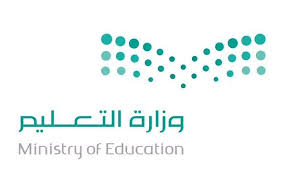                             وزارة التعليم                                                                                             الإدارة العامة للتعليم بمنطقة جازان               اسم الطالبة :........................................           المهــــــــــــــــــــــــاراتالمهــــــــــــــــــــــــاراتأدوات التقويمأدوات التقويمأدوات التقويمأدوات التقويمأدوات التقويممستوى الإتقانمستوى الإتقانمستوى الإتقانمستوى الإتقانمستوى الإتقانالمهــــــــــــــــــــــــاراتالمهــــــــــــــــــــــــاراتالاختباراتالملاحظةالمشاركةالواجباتنشاط آخر أ ب ج دأتقنت1تطبيق الطريقة العلمية التي يستخدمها العلماء بصورة مبسطة في تعلم العلوم24معرفة مفهوم الطقس25تعداد العناصر التي تحدد حالة الطقس خلال اليوم26توقع حالة الطقس من خلال عرض مصورات لأنواع غيوم مختلفة27وصف حالة الما من خلال تتبع مصور لدورة الماء28معرفة مفهوم المناخ29تفسير اختلاف المناخات مابين مناطق المملكة المختلفة من خلال قراءة مجموعة من الصور30معرفة مفهوم المادة31قياس بعض صفات المادة كالطول و الحجم والكتلة عمليا32استنتاج  خواص حالات المادة الثلاث من حيث الشكل والحجم33تعيين التغير الفيزيائي من خلال قراءة مجموعة من الصور34تسمية بعض التغيرات الكيمائية التي تحدث في الحياة اليومية1تطبيق الطريقة العلمية التي يستخدمها العلماء بصورة مبسطة في تعلم العلوم35معرفة مفهوم الموقع36تسمية انواع الحركة من خلال  قراءة مجموعة من الصور37التمثيل لانواع القوى التي تؤثر في الاجسام38تنفيذ تجربة عملية لاحداث الصوت39ذكر بعض الطرائق للمحافظة على الاذن40معرفة مفهوم الضوء41تصنيف بعض الاجسام من حيث نفاذيتها  للضوء42تصميم تجربة بسيطة توضح انكسار الضوء